4 клас 					Домашна работа – 23 учебна седм.ЛитератураНа децата съм дала принтирани листи със стихотворението „България“ от Георги Джагаров. Моля, пазете листите – не ги мачкайте, драскайте и късайте! Ще го добавя и тук (на следващата страница) за тези, които са отсъствали. Моля, нека децата се опитат да го научат наизуст (дори и един куплет може само за начало, а колкото повече, толкова по-добре), защото ще го рецитират на тържеството в края на учебната година. Нека листът със стихотворението да се носи всеки час.Моля, отговорете писмено на въпроса, като използвате цяло изречение в тетрадките:Какви чувства е изразил авторът към родината чрез своите думи?Български езикЗа отсъстващите или забравилите, може да прочетете преговора от тетрадките или по-долу тук и/или да изгледате клипчето:https://www.youtube.com/watch?v=0f8Ba33qDUkНека си припомним, че глаголите са части на речта, които означават действие или състояние. Глаголът се изменя по лице, число и време. Сегашно време на глаголите е действите, което се извършва в момента на говорене. Въпроси: Какво правя/ правиш/ прави/ правим/ правите/ правят сега?Аз свиря на китара. Спомагателен глагол „съм“ – изразява състояние.Аз съм добър музикант. Основната форма на глагола е 1л., ед.ч., сег.вр. (ям, пея, свиря, слушам и т.н.).Моля, направете упражнения 4, 5 и 7 на стр. 50-51.  ПесенМоля, практикувайте песента „Обичам те, Родино“ от този линк: https://www.youtube.com/watch?v=1GAispGB0wcХубаво е да я учим отсега за края на учебната година. БЪЛГАРИЯ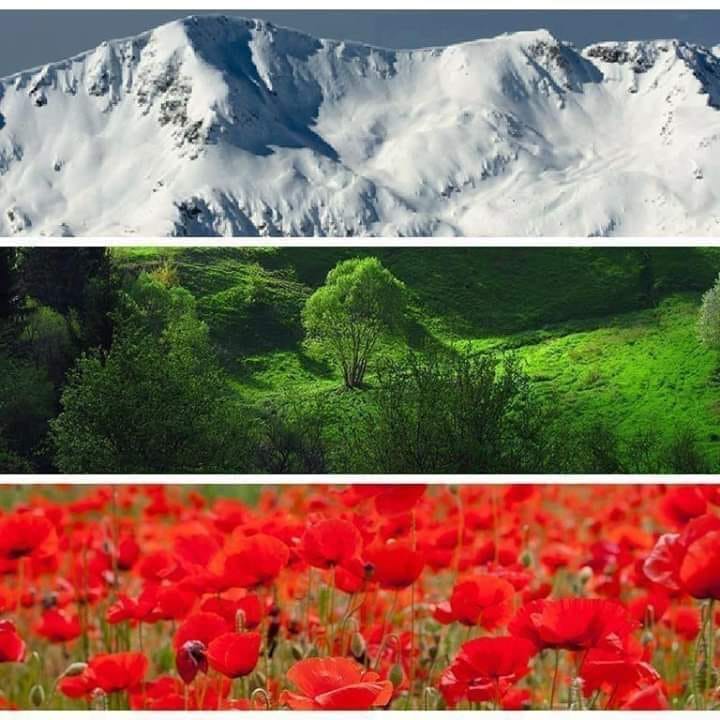 Земя като една човешка длан...Но по-голяма ти не си ми нужна,Щастлив съм аз, че твойта кръв е южна,че е от кремък твоят стар Балкан.Какво, че виха вълци и чакалииз твоите полета и гори?С онез, които бяха с теб добри,ти бе добра, но злите не пожали.Земя, като една човешка длан...Но счупи се във тази длан суровастакана с византийската отроваи кървавия турски ятaгян.Търговци на тютюн и кръв човешкапродаваха на дребно твойта пръст,но паднаха под теб с пречупен кръст,че беше малка ти, но беше тежка.И стана чудо: смертю смерт поправ,усмихнаха се чардаклии къщии заплющяха знамена могъщи,и път се ширна – радостен и прав.Сега цъфтиш! Набъбва черноземапод ласкавите български ръце,дъхти на здравец твоето лицеи нова песен вятърът подемаЗемя, като една човешка длан...Но ти за мен си цяло мироздание,че аз те меря не на разстояние,а с обич, от която съм пиян!Георги ДжагаровЕдинствено число (ед.ч.)Сегашно време (сег.вр.)Множествено число (мн.ч.)Сегашно време (сег.вр.)Първо лице (1 л.)Аз свиряНие свиримВторо лице (2 л.)Ти свиришВие свиритеТрето лице (3 л.)Той/ Тя/ То свириТе свирятЕд.ч., сег.вр.Мн.ч., сег.вр.1л.Аз съмНие сме2л.Ти сиВие сте3л.Той/ Тя/ То еТе са